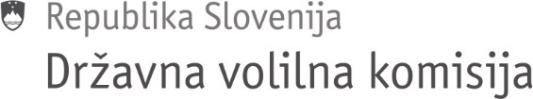 Številka: 900-5/2024-1Datum: 12. 3. 2024Na podlagi 38. člena Poslovnika Državne volilne komisije (Uradni list RS, št. 10/20) S K L I C U J E M 71. redno sejo Državne volilne komisije,ki bo opravljena na dopisni način. Glasovanje poteka do srede, 13. 3. 2024, do 11. ure.Dnevni red:Predlogi sklepov o razrešitvah in imenovanjih tajnikov in njihovih namestnikov v okrajnih volilnih komisijah s sedežem na Upravni enoti LjubljanaGradivo ste prejeli z vabilom.Predlog sklepa o razrešitvi in imenovanju člana OVK 6005 - BrežiceGradivo ste prejeli z vabilom.Prosim člane in namestnike članov Državne volilne komisije, da glasujejo čimprej, najpozneje do srede, 13. 3. 2024, do 11. ure.  							           Peter Golob,l.r. 							           predsednikPoslati:vsem članom in namestnikom članov DVK po e-pošti.